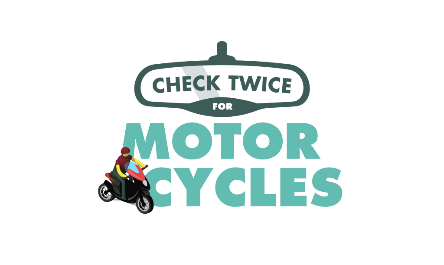 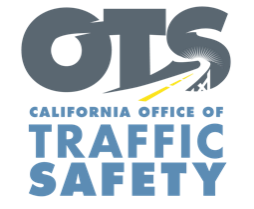 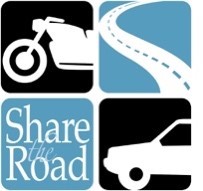 FOR IMMEDIATE RELEASE, 2020 Conducting Motorcycle Safety Enforcement									, Calif. –  will have extra officers out on patrol  from  looking for violations made by drivers and motorcyclists that increase the risk of crashes. With nearly 900,000 registered motorcycles in the state, many road users are going places without the same protections as drivers. Motorcycle riders are 28 times more likely to die in a crash than vehicle occupants.To help protect you and your family, keep the following tips in mind while driving or riding:DriversAlways check twice for motorcycles in your mirrors and blind spots.Use your signal when changing lanes.Never follow a motorcycle too closely. Always keep a safe distance.When at an intersection, allow enough space before turning.Motorcyclists:Always wear a DOT compliant helmet and protective gear like gloves and leather clothing.Consider adding reflective tape to your clothing to make it easier for other drivers to see you.Keep your lights on at all times, even during the day.Don’t assume drivers see you: signal well in advance before changing lanes and watch for turning vehicles.Although lane splitting is legal, the practice is not encouraged at high speeds in free-flowing traffic, or between large vehicles like big rigs and motor homes.The state’s stay-at-home order requires residents to stay at home and only go out to run essential errands or exercise. When out, please remember to practice physical distancing measures when feasible, staying at least six feet apart from others. will hold another motorcycle safety enforcement operation . During these trying times, the safety of the community remains our top priority, and  recognizes the need to protect the public by looking for violations made by drivers and riders that puts the public at further risk. Funding for motorcycle safety enforcement operations are provided by a grant from the California Office of Traffic Safety, through the National Highway Traffic Safety Administration.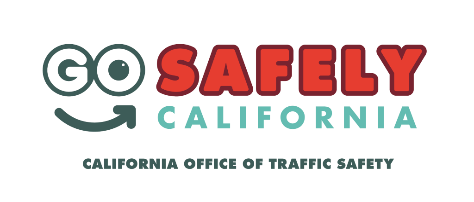 # # # 